BOARD MEETING MINUTES 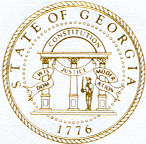 Georgia Nonpublic Postsecondary Education Commission CALL TO ORDER AND ROLL CALLChair Van Horn called the meeting to order at 12:46. The Roll Call was taken, and a quorum was declared. APPROVAL OF AGENDATrustee Squire moved to adopt the Agenda for the November 28, 2022, Quarterly Meeting of the Board of Trustees of the Tuition Guaranty Trust Fund. Trustee Patterson seconded the motion. Upon unanimous vote, it was RESOLVED that the Agenda of the November 28, 2022, Quarterly Meeting of the Board of Trustees of the Tuition Guaranty Trust Fund be adopted. APPROVAL OF MINUTES 
Trustee Squire moved to adopt the Minutes from the November 28, 2022, Quarterly Meeting of the Board of Trustees of the Tuition Guaranty Trust Fund. Trustee Patterson seconded the motion. Upon unanimous vote, it was RESOLVED that the Minutes from the November 28, 2022, Quarterly Meeting of the Board of Trustees of the Tuition Guaranty Trust Fund be adopted. QUARTERLY REPORT (unaudited): TUITION GUARANTY TRUST FUND External Auditor Phil Embry reported on the following: FY23 2nd Quarter Report (October – December 2022)   	Trustee Squire moved to adopt the amended Quarterly Report of the Tuition Guaranty Trust Fund. Trustee Patterson	seconded the motion.        	Upon unanimous vote, it was RESOLVED that the Quarterly Report of the Tuition Guaranty Trust Fund        	for the period October – December 2022. EXECUTIVE DIRECTOR REPORT Georgia Fund Market Update, Phil Embry REPORT ON FY23 2nd QUARTER SCHOOL CLOSURESPresented by Adam Hawk, Deputy Director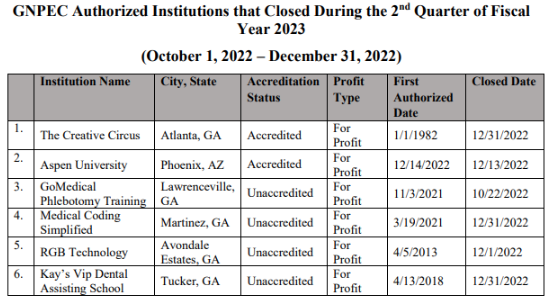 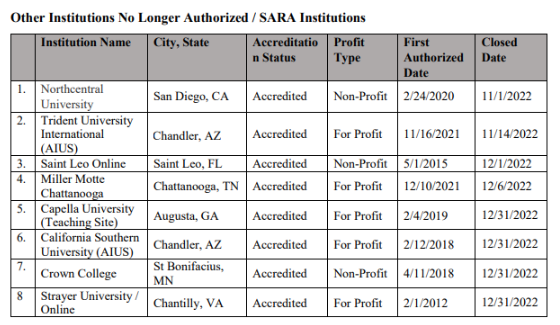   No approval required. OTHER BUSINESS  The next TGTF Board of Trustees Meeting is May 15, 2023, at 12:45pm (Georgia Trade School, 4231 Southside Dr., Acworth) if data change approved by Commission vote  ADJOURNMENT Trustee Squire moved to adjourn the meeting. Trustee Patterson seconded the motion. There being no further business, the meeting adjourned at 12:59 p.m. BOARD OF TRUSTEES CHAIR			BOARD OF TRUSTEES SECRETARY  APPROVAL:						APPROVAL: ____________________________________		____________________________________	 Signature						Signature		 ____________________________________		____________________________________     Date							    Date DATE Monday, February 27, 2023TIME 12:45 PM LOCATION Zoom MeetingPURPOSE Quarterly TGTF MeetingPUBLIC CALL-IN INSTRUCTIONS: Dial-in Number: (646) 558-8656 Meeting ID: 85852465020Meeting Chair Dr. Drew Van Horn Meeting Title Board of Trustees of the NPEC Tuition Guaranty Trust Fund Members Present Dr. Drew Van Horn, ChairmanP.K. Martin, Vice Chairman Ryan Blythe  Kate Patterson Jim SquireKirk Shook, Secretary (Non-Voting Member) Members Absent Staff Present Kirk Shook, Executive Director Adam Hawk, Deputy DirectorMaggie Rivers, Division Director Phil Embry, External AuditorVisitors 